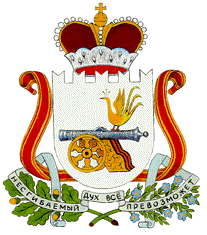 СОВЕТ ДЕПУТАТОВНОВОМИХАЙЛОВСКОГО СЕЛЬСКОГО ПОСЕЛЕНИЯМОНАСТЫРЩИНСКОГО РАЙОНА  СМОЛЕНСКОЙ ОБЛАСТИР Е Ш Е Н И Еот 05.05.2023 года   № 7Об отключении на летний период уличного освещения на территорииНовомихайлорвского сельского поселения Монастырщинского района Смоленской области с 01.05.2023 года по 01.09.2023годаЗаслушав Главу муниципального образования Новомихайловского сельского поселения Монастырщинского района Смоленской области об отключении уличного освещения, в целях выполнения мероприятий по энергосбережению и повышению энергетической эффективности в бюджетной сфере, экономии денежных средств и коротким периодом ночного времени, Совет депутатов Новомихайловского сельского поселения Монастырщинского района Смоленской областиРЕШИЛ:1.Разрешить Главе муниципального образования Новомихайловского сельского поселения Монастырщинского района Смоленской области совместно с Монастырщинским РЭС произвести отключение уличного освещения с 01.05.2023 года по 01.09.2023 года.2.Настоящее решение подлежит размещению на информационных стендах Администрации Новомихайловского сельского поселения Монастырщинского района Смоленской области и на официальном сайте Администрации Новомихайловского сельского поселения Монастырщинского района Смоленской области в сети «Интернет».Глава муниципального образованияТатарского сельского поселенияМонастырщинского районаСмоленской области                                                                         С.В.Иванов